ПОСТАНОВЛЕНИЕот 28 .05.2020г.   № 34О внесений адресаобъекта адресации в систему ФИАСВ соответствии с Федеральными законами  от 28 декабря 2013 года № 443-ФЗ «О федеральной информационной адресной системе и о внесении изменений в Федеральный закон «Об общих принципах организации местного самоуправления в Российской Федерации», постановлением Правительства Российской Федерации от 19 ноября 2014 года № 1221 «Об утверждении Правил присвоения, изменения и аннулирования адресов», постановление №63 от 18.09.2015г «Об утверждении Правил присвоения, изменения и аннулирования адресов на территории Шиньшинского сельского поселения», ПОСТАНОВЛЯЮ:      1.Внести  адрес объекта адресации Шиньшинской сельской администрации в Федеральной             информационной адресной системе, согласно  приложения 1.     2. Настоящее постановление вступает в силу со дня его подписания.     3. Контроль за исполнением настоящего постановления оставляю за собой.                                                                                                                                 Глава администрации                           П.С.Иванова                                                                                                                                       Приложение №1 к постановлению Шиньшинской сельской администрацииот 28.05.2020г. № 34     РОССИЙ ФЕДЕРАЦИЙМАРИЙ ЭЛ РЕСПУБЛИКАМОРКО РАЙОН«Шенше ял кундем»МУНИЦИПАЛЬНЫЙ ОБРАЗОВАНИЙЫНАДМИНИСТРАЦИЙЖЕ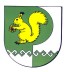 РОССИЙСКАЯ ФЕДЕРАЦИЯРЕСПУБЛИКА МАРИЙ ЭЛМОРКИНСКИЙ РАЙОНАДМИНИСТРАЦИЯМУНИЦИПАЛЬНОГО ОБРАЗОВАНИЯ«Шиньшинское  сельскоепоселение»            425 154,Шенше села.Петров  урем, 1вТел.: (83635) 9-61-97,                         факс: 9-61-97          425 154, с.Шиньша,ул. Петрова, 1вТел.: (83635) 9-61-97,                     факс: 9-61-97ОбъектадресацииНаименованиеНаименованиеНаименованиеНаименованиеНаименованиеНаименованиеНаименованиеОбъектадресациииндексстранасубъектмуниципального районасельского поселениянаселённого пунктаулицыДом Дом425154   Российская     ФедерацияРеспублика Марий ЭлМоркинский муниципальный районШиньшинское сельское поселениес.ШиньшаМолодёжная  2а